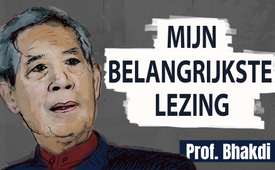 Prof. Bhakdi: “Mijn belangrijkste lezing” Bijwerkingen en lange termijn gevolgen van de mRNA-behandeling – nu eenvoudig uitgelegd!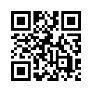 In deze lezing legt Prof. Dr. Sucharit Bhakdi het werkingsmechanisme en de gevaren van de door de staat opgedrongen mRNA-vaccinaties uit, zodat een 12-jarig kind de destructieve biochemische processen in het menselijke immuunsysteem kan begrijpen. Zijn conclusie: "Als dit niet genoeg is om de Zwitserse rechterlijke macht te overtuigen, dan zou ik de Zwitserse rechterlijke macht verwijderen.Presentator van de bijeenkomst:Beste gasten, het lijkt erop dat jullie genieten van de discussies aan de tafels. We kunnen nu stemmen of u verder wilt praten met uw tafelgenoten of dat we door moeten gaan naar het volgende programmapunt. Goed, nog even een geheugensteuntje van mijn kant. Ik heb het over video en over foto's gehad. Telegram, Inputs-Events, daar vindt u ten eerste alle komende evenementen en ten tweede de foto's en de links naar deze video's. Hierin wordt alles besproken en we beloven geen “spam”, wel informatie over onze evenementen en onze sprekers en dergelijke, dus geen spam. Dus als u inlogt, heeft u geen 400 nieuwe berichten en het is relatief discreet. Er komt zo een man, hij is er al, maar hij moet nog heel even wachten, want ik heb een paar mensen gevraagd om iets over hem te vertellen, over Sucharit Bhakdi. En dit is wat ze over hem schreven: "Sucharit en Karina hebben ons geholpen door hun onafhankelijkheid, expertise en moed!" "Een man met een groot hart en mijn levensredder." En ik denk dat dat precies is wat je hier echt voelt, dat veel mensen, zelfs nu je deze sfeer hier mag proeven, echt hierdoor geholpen zijn. En ik herinner me nog zo goed die eerste video met de opgenomen flip-over. "Beste mevrouw Merkel..." Dat heeft voor heel veel mensen, denk ik, heel veel betekend. Hij heeft ons op zijn kalme, liefdevolle wijze en met zijn grote deskundigheid en objectiviteit geïnformeerd. Ik denk dat we dit allemaal kunnen herkennen. Ik hoef hem niet verder voor te stellen, want ondanks zijn 76 jaar en het evenement dat hij vanmiddag al heeft bijgewoond en waar hij voor meer dan 1000 mensen heeft gesproken, is hij toch hier naartoe gekomen. Ik heb hem laten wachten, maar nu niet langer. Ik vraag echt om een enorm applaus voor Sucharit Bhakdi!Sucharit Bhakdi:Beste vrienden, het is vandaag een heel bijzondere dag voor mij. Ik keer terug naar Zwitserland, zoals velen van jullie weten. Ik heb vier van mijn gelukkigste jaren als kind in Zwitserland mogen doorbrengen, in Bern. Dat is vele, vele jaren geleden. Om precies te zijn, oh mijn God, 70 jaar. Zwitserland is altijd een heel speciaal land voor mij geweest, een land met heel speciale mensen. En in deze Coronapandemie realiseerde ik me dat Zwitserland echt anders is dan de rest van Europa en de rest van de wereld. Ik kom hier niet om jullie te vleien, ik kom hier omdat ik hoop dat jullie Zwitsers beseffen dat jullie het tij kunnen keren. Jullie zullen het tij keren. De titel van mijn toespraak is: "De positieve kanten van de pandemie". Alle goede dingen komen in drieën. Ten eerste zijn er mensen van over de hele wereld, in ieder geval in Zwitserland, die elkaar instinctief begrepen, die elkaar voorheen niet kenden. Ze zijn bij elkaar gekomen en hebben één grote familie gevormd, waar Daniele Ganser zo prachtig in zijn boeken over schrijft. Jullie horen er allemaal bij. Wij horen bij jullie en we horen bij elkaar. Deze verbondenheid bestaat over de hele wereld. Dat betekent dat we allemaal vrienden hebben die zelfs aan de andere kant van de wereld wonen, die we nooit hebben gezien, maar die nu samen met ons deze grote familie vormen. Dit zou nooit zijn gebeurd zonder de Coronapandemie. Ten tweede: Wij, als mensheids-familie, en ja, ook jullie, hebben begrepen dat er geen eerlijke bedoelingen zaten achter al deze gebeurtenissen. Of het nu Oekraïne is, of Corona, of klimaatverandering, er zaten geen eerlijke en goede bedoelingen achter. En we weten allemaal dat de grote planning uit Amerika komt. Daarom heb ik gezegd dat ik hier in Zwitserland wil verschijnen met Daniele. De Zwitser, die er al jaren op wijst, niet alleen maar opgemerkt heeft, maar ons erop gewezen heeft dat we allemaal, als mensheids-familie, ongelooflijk voorzichtig moeten zijn. Dat weten we nu. Positieve kant nummer twee. De derde raadt u niet, want Daniele heeft gezegd: Het is heel belangrijk om de feiten te checken, om ze te controleren: was het zo, was het niet zo en om er vervolgens over na te denken en dan een vreedzame oplossing te vinden. Vreedzaam. Een vreedzame oplossing kan alleen worden gevonden als de tegenstanders en de mensen die niet dezelfde mening zijn toegedaan, en dat zijn wij en aan de andere kant de Zwitserse regering, de Duitse regering, bijna alle regeringen in de wereld, samenkomen, overleggen en zoeken naar vreedzame oplossingen. Dat was zijn actueelste boodschap. Mijn derde goede nieuws voor jullie is dat dit een must is, een eis die gesteld moet worden door historici, door politici, maar ik ben wetenschapper en in de wetenschap ligt dat een beetje anders. Op het moment dat het wetenschappelijk bewezen is in de wetenschap dat deze gesprekken moeten plaatsvinden, omdat er anders geen oplossingen komen. Ja, Berset en ik weet niet wie allemaal nog meer. Die komen ook niet met ons praten, maar als we een reden hadden om ze te dwingen en die redenen komen niet alleen maar door naar het verleden te kijken. De situatie is nu zo dat ze gedwongen kunnen worden en dat ze zich niet langer kunnen verzetten omdat het punt nu is dat er iets wetenschappelijk is vastgesteld, of zoals men in de wetenschap zegt is “ontdekt”, waardoor alle discussies zijn opgehouden. Er is geen discussie meer. Wat betekent dat?Er zijn twee redenen, die discussie noodzakelijk maken, vanuit Zwitserland en vanuit de wereld, maar Zwitserland is het land samen met Amerika, pardon de VS, dat misschien de wereld laat zien hoe het moet. Mag ik vragen: wie in deze zaal heeft gehoord van de ontdekking, drie maanden geleden gedaan, door een Amerikaanse toponderzoeker genaamd Kevin McKernan, die aantoonde dat vaccinbatches plasmide-DNA kunnen bevatten? Laat maar zien, alstublieft. Het zijn nog geen 20 handen. Wie van die 20 kan uitleggen wat dat betekent voor Zwitserland en voor de Zwitserse bevolking? Eén. Daarom ben ik blij hier te zijn. Want over 45 minuten, nee over 40 - ik heb er al vijf gesproken - zullen 400 Zwitsers, allemaal uiterst intelligent, nee, niet om te vleien, maar deskundig en invloedrijk, weglopen en zeggen: "Nu kunnen we het!" Ik heb deze lezing dus vijf weken geleden gehouden met de ontdekker van deze vondst, een Amerikaan, Kevin McKernan genaamd, en dit is opgenomen en deze video gaat nu viraal in Amerika. Het is het campagnethema geworden van Robert Kennedy en DeSantis tegelijkertijd, dus Democraat en Republikein, en ze hebben me verteld dat die nu meer dan een paar miljoen keer bekeken is en dat twee dagen nadat die video was geüpload en viraal was gegaan ik een e-mail kreeg van een ongelooflijk aardige Amerikaan die een topfunctie heeft, en hij zei het volgende. "Deze video was goed, maar nog niet perfect. Je hebt iets uitgelegd met slides...", die laat ik je straks zien, "... en de eerste slides waren een beetje aan de ingewikkelde kant. Je moet het uitleggen op een manier die een twaalfjarig kind kan begrijpen, want anders dringt het niet door, want de politici in de wereld hebben niet meer, kunnen niet meer dan een twaalfjarig kind." En dus heb ik me even teruggetrokken ben serieus gaan nadenken: hoe kan ik dit uitleggen? En Karina was zo geïrriteerd: "Je praat niet meer, je kijkt ..." En toen kwam ik met de oplossing, de oplossing kwam twee weken geleden, en daarom geef ik nu deze lezing, eerst in het Engels, ik heb het drie keer in het Engels gedaan en nu voor de eerste keer in het Duits. En dit, … er wordt nu een opname gemaakt, klopt dat? … is het boek van het leven. Dit is een chromosoom, uw chromosoom, jullie chromosoom, en het heeft vele bladzijden. Dit zijn recepten, de recepten die u nodig heeft om iets te produceren van wat u nodig heeft om te leven. Wanneer een recept nodig is, gaat de meesterbakker naar binnen, het boek zit in jullie kern, jullie celkern, die is afgesloten als een kluis, maar de meesterbakker kan wel naar binnen, hij opent de kluis, precies op de juiste plek waar het recept zich bevindt, dat is hier, deze vlinders, dat is het recept dat nodig is. De meesterbakker maakt een kopie op een stuk papier, kopieert dit recept, neemt de kopie mee, sluit het boek en stopt het boek weer terug in de kern. Dit recept is RNA, het chromosoom is DNA, oké? Met dit recept gaat de bakker naar zijn bakkerij en maakt wat er op het recept staat. In dit geval is dit, oh, waar is het? Ik had het hier... Hier, oh God, dit is wat mij gegeven werd. Dit is het product, ongelooflijk goed. Dit product wordt dan geëxporteerd. De ruimte is de cel en dan wordt het recept, het spijt me, verscheurd en verwijderd. Maar het product vervult zijn functie, in de cel of buiten de cel, in ieder geval worden delen van dit product naar buiten gebracht. Maar ik moet toegeven, het is ons gelukt, oké. Zolang dit product, wat in de cel geproduceerd wordt, uit uw innerlijke levensboek komt, is alles in orde. Maar als er iets wordt geproduceerd dat niet in het levensboek staat, is niets meer goed, want daarbuiten bevindt zich het immuunsysteem en het immuunsysteem heeft een functie die ongelooflijk belangrijk is. En elk kind krijgt dat bij de geboorte mee. Namelijk, als er iets wordt geproduceerd dat niet uit het levensboek komt, of als het recept niet uit het levensboek komt, dan komt het immuunsysteem in actie en dat is als de luchtmacht, de marine en het leger tegelijkertijd, met machinegeweren, bommen, granaten (als in Oekraïne) en wordt de cel gebombardeerd. Ik hoop dat u begrijpt dat op het moment dat uw cel een vreemd eiwit of product aanmaakt, is hij ten dode opgeschreven. Want er gaat niets boven het immuunsysteem om dingen te vernietigen die niet geproduceerd mogen worden, omdat ze niet uit het levensboek komen. En wat nu en waarom? Normaal gesproken als er een virus in het lichaam komt, dan doet de cel iets, wat bij het virus hoort, waardoor de cel met het virus vernietigd wordt en dat is goed en zo sta je weer op, de fabriek, de virusfabriek is vernietigd en je wordt weer beter en gaat weer aan het werk. Nu, is het zo dat de politici, de experts, de virologen jullie hebben verteld dat er een product is en dit product van het virus is een ‘spike’. En deze spike is gevaarlijk en daarom moet het immuunsysteem antilichamen maken tegen deze spike en de antilichamen zijn als hulzen die de spike omhullen zodat die spike niet meer werkt. Nu komen BioNTech en Pfizer en Moderna en deze - ik zal het woord niet uitspreken - en zeggen: "We hebben een geweldig idee. Normale vaccins bestaan uit zulke ‘spikes’ die een omhulsel hebben en niet meer puntig zijn. En die stoppen we in jullie lichamen, jullie maken antilichamen en de antilichamen, als de echte spikes komen, zullen het omhulsel zijn zodat ze niet werken." Was dat duidelijk wat ik zei? Dit zijn de normale vaccins, die bevatten geen levend materiaal. Maar deze jongens zeggen al drie jaar - denk hier eens over na: we gaan de kopie van het gen, dat is de kopie van het gen dat ervoor zorgt dat je lichaamscellen die celspikes gaan aanmaken, in je lichaam sturen. En dat is goedkoop, want uw cel maakt dat zelf aan en dus hoeven ze dat niet te produceren, ze hoeven alleen maar dit te maken. Is dat moeilijk? Nee, het is verschrikkelijk makkelijk. Hoe? Waar gaan ze een gen vandaan kopiëren dat niet in uw levensboek staat? Ze moeten een vreemd chromosoom nemen. Waar komt dat vandaan? Dat komt uit bacteriën. De bekendste bacterie is Escherichia coli. Wie heeft er nog nooit van Escherichia coli gehoord? Wie heeft er wel eens van E-Coli gehoord? Escherichia coli, was de bacterie … Met E-Coli werd het allemaal ontdekt. Nu is het zo dat bacteriën heel klein zijn en veel kleinere chromosomen hebben. Ze hebben de kleinste chromosomen, die worden plasmiden genoemd. Dus als je nu hoort dat plasmide-DNA is ontdekt, betekent dat dat bacteriële chromosomen zijn ontdekt. Oké? Deze bacteriële chromosomen zijn klein, behendig en makkelijk te manipuleren. Dat betekent dat je ze zelfs in de supermarkt kunt kopen. Goedkoop, een ieder van jullie. Maar als u bij ons bestelt, betekent dat voor ons een kleine winstmarge, maar dat is genoeg. En dan zijn er mensen, zoals Karina, die deze chromosomen kunnen openen en dan kan ze er een virus-gen, voor het mes, indoen en dan het boek weer sluiten. En dit wordt dan weer terug gestopt in de bacterie. De bacterie, ik ben een bacterie, oké, is een fermentor, dat betekent dat zijn 5000 liter, waarin ik als bacterie me geweldigthuis voel en mezelf vermenigvuldig, en elke 20 minuten splits ik mijzelf. Dus, voor mensen die niet zo goed zijn in wiskunde, betekent dat exponentiële groei. Dat betekent na twee dagen, vraag het maar aan uw politici of mevrouw Baerbock of Lauterbach, hoeveel cellen heb ik, hoeveel chromosomen heb ik na twee dagen? Het zijn er geen miljarden, geen triljoenen, het zijn er triljarden en triljarden1. Ik weet het niet, Stefan, jij hebt de cijfers waarschijnlijk beter in je hoofd. Voor mij zijn de getallen zodanig dat zelfs de Aziaat stopt met rekenen, ondoenlijk. Dan neemt Pfizer/BioNTech dit hele prutje haalt de colis, ‘mij’ eruit, doodt me, dat is geen enkel probleem, en haalt de chromosomen uit me. En dan zweven er ineens triljarden van deze bacteriële chromosomen rond in de soep. Die bacteriële chromosomen worden dan weer overgebracht, een beetje gewassen en belanden vervolgens in een nieuwe soep. En in deze soep zitten alle ingrediënten, dit is genetische manipulatie op zijn best. ‘Druk op de knop’ - Stefan zit daar en glimlacht, ‘druk op de knop’ - of lacht zelfs. Want als je erover nadenkt, vraag je je af hoe een Zwitser zoiets kan verdragen tot 1 juli, dat kan toch niet. En dan is het zo, ‘druk op de knop’ en Bourla en al die mensen van Pfizer, die gaan dan champagne drinken, kaviaar eten, twee dagen, twee nachten. En als ze terugkomen, hebben ze triljoenen kopieën gemaakt van deze triljoenen bacteriële chromosomen. Eruit. Oeps, maakt niet uit. Nu zijn ze er. Dan nemen ze deze, pakken ze in, hier is een omhulsel. Dit is nodig omdat dit RNA, ik weet niet of u het nog weet, dit is RNA, oké, en we hebben het over RNA-vaccins. Ze moeten verpakt worden, want RNA en DNA dat niet verpakt is, is binnen een paar minuten verdwenen als ze het in je arm stopt. Gebroken, afgebroken, zijn niet slecht, maar we willen niet dat virale en bacteriële genen in ons lichaam rondzwerven. Daarom inpakken. Deze omhulsels zijn ook een uitvinding van de mens, maar veel mensen zeggen dat dat ook van de duivel is. Want deze omhulsels zijn gemaakt van onnatuurlijke stoffen, vetten die niet in de natuur voorkomen, en ze dienen twee doelen. Ten eerste beschermen ze deze kopieën tegen scheuren. Ten tweede, en daardoor kunnen ze…?, want denk er eens over na, je spuit niet één enkel omhulsel in de spier, maar hoeveel? Hoeveel? Miljoenen, miljarden, een miljard is duizend miljoen, dus heel veel. En ja, dit komt terecht in kinderen, in vrouwen, in jullie. En dan komen deze omhulsels altijd, zonder mitsen of maren, in de bloedbaan terecht. Hoe? Laten we het er nu niet over hebben, maar het is zo. Wat ik u vertel staat in elk studieboek. Het is niet mijn ontdekking, ik heb dit niet ontdekt. Andere mensen hebben dat ontdekt. En als ze in de bloedbaan zitten, gedragen ze zich als Trojaanse paarden. Trojaanse paarden zijn - hier is een cel, hier komt hij aan. Deze cel, elke cel, als hij lang genoeg ermee in contact is, pikt het het omhulsel op, en komt in de cel terecht. Niet wetende dat in de cel het recept wordt uitgepakt. Dus nu doen we, ik ben de cel, wordt uitgepakt en ik doe dit. Hang het uit het raam. Hoe stom kun je zijn? Dat is wat we drie jaar geleden zeiden dat er zou gebeuren. Want als dat gebeurt en de cellen die het meest in contact komen met deze omhulsels zijn de cellen die de wanden van de bloedvaten bekleden. Natuurlijk, daar is het bloed. En daar zijn de omhulsels, ze worden geabsorbeerd. En als deze cellen dit gaan doen, komen ze in het bloed terecht en worden deze cellen gedood door het immuunsysteem dat zich in het bloed bevindt. En dan ontstaan er stolsels, want als de wanden van de bloedvaten beschadigd zijn, ontstaan er stolsels. Dat moet wel, anders zou ik hier niet zitten. En er is een aanval op alle cellen die dat ook doen. En dan heb je Berset, die zegt, "Oh, het zal maar twee dagen duren en het geeft u misschien een beetje hoofdpijn en koorts, maar daarna zal het weggaan." De tweede grote boodschap die ik voor jullie heb is deze: Er waren pathologen, voornamelijk in Duitsland, rond een zekere professor Arne Burkhardt. Wie kent de naam Arne Burkhardt? Met hem een aantal andere pathologen die niet echt naar buiten traden of zich lieten zien. Eén daarvan was Michael Mörz in Dresden. Een andere die zeker van zich heeft laten horen is Ute Krüger, ze zit hier vanuit Zweden, ze is Duits. En dan waren er nog een paar anderen. Wat hebben ze gevonden? Ze hebben meer dan 80 overledenen onderzocht. En ze vinden als gemene deler in de kleine en kleinste vaten door het hele lichaam de afzetting, of ze vinden het virus-eiwit. Zelfs maanden na de laatste vaccinatie. Oké, dit is een puzzel. Want dit verdomde recept zou maar een dag of twee moeten werken. Snapt u dat? Het is een raadsel. En het is een raadsel dat om een antwoord vraagt. Want als het waar is dat dit verdomde virale eiwit niet een dag of twee werkt, maar een week of een maand of een jaar, dan is dat iets waar de Zwitsers voor naar het parlement of Berset zouden moeten gaan. Kijkt u hier eens naar. Geeft u de garantie dat dit niet voor een langere periode doorwerkt? Geeft u de garantie dat ik hiermee geen zelfmoord pleeg? Dit betekent dat mijn lichaam zichzelf aanvalt, dat is zelfvernietiging. Zwitserse politici, wat is daarop jullie antwoord? Oh, dat is waarschijnlijk toeval. Is het toeval dat deze aanval op de kleine en kleinste vaten in meerdere organen tegelijk voorkomt, in de hersenen? Dat is het beeld van een hersenontsteking, wanneer de vaten ontstoken zijn. Wie heeft dit niet begrepen? Dit wordt encefalitis genoemd. Wie heeft begrepen wat ik zei? Hier wordt het belangrijk. Ik moet weten of het me lukt er vandaag doorheen te komen. Ik ga niet akkoord met maar één optie. In het hart, als de vaten ontstoken zijn en zich rollen vormen, is dat het beeld van myocarditis. Hartspierontsteking. Wie heeft dat niet begrepen? Nu komt …, ik weet het niet, ik wil de naam niet uitspreken, het is zo onsympathiek voor mij. Ik vind zoveel namen onsympathiek, maar ik ben in Zwitserland en ik moet deze naam uitspreken. Het begint met een B, mijn naam begint ook met een B. Onmogelijk. Dit kunnen jullie niet tolereren, mensen. Hij zegt: Ja, myocarditis komt sowieso bij jan en alleman voor, met een incidentie, een incidentie die voorkomt bij 1 op 10.000. Dat betekent, gevaccineerd of niet, 1 op 10.000. Het is bekend, je kunt het lezen in de studieboeken. De incidentie van hersenontsteking, niet meningitis, maar encefalitis, is 1 op 100.000. Nu zie ik zijn hersenen van: ja, wacht even, 1 op 100.000. En dan zegt die B.: Ja, na vaccinatie, ik geef het toe, we waren ons er allemaal van bewust, we zeiden het alleen niet, dat er een mogelijkheid was dat het encefalitis was. Maar het is heel, heel zeldzaam. Namelijk minder dan 1 op de 100.000 gevaccineerden, voor zover we weten. Ik bedoel, ze waren nou niet bepaald geïnteresseerd en wat gebeurd is, is gebeurd, zand erover. En dat geldt ook voor myocarditis. Het is minder dan 1, normale incidentie: 1 op 10.000. Oh, dat is toch minder dan 1 op 10.000. Ja, myocarditis, sterfgevallen van jonge mensen en atleten en zelfs Zwitserse mensen zijn gestorven. Maar minder dan 1 op de 10.000. Dus, het ongelooflijk goede nieuws is dat deze combinatie van 2 ziekten of 3 ziekten op hetzelfde moment in dezelfde persoon niet overeenkomt met de incidentie van het individu, maar met de vermenigvuldiging, toch? Dat wil zeggen, de kans op encefalitis is 1 op 100.000 per jaar, één persoon per 100.000 per jaar. Myocarditis, één persoon per 10.000 per jaar. Maar ze zijn niet hetzelfde. Oké? Wat is de kans dat ze bij dezelfde persoon voorkomen? Eén op 100.000 maal 10.000, dat is één op een miljard. En misschien weet zelfs Baerbock of Lauterbach dat heel Europa geen miljarden mensen heeft. En toch is deze bevinding keer op keer gedaan. Deze bevinding bestond niet vóór Corona. Ik heb de wereldliteratuur erop nagekeken. Er is geen enkel geval bekend van gelijktijdige hersenontsteking en hartspierontsteking bij één persoon. Als dat niet genoeg is om de Zwitserse rechterlijke macht te overtuigen, dan zou ik de Zwitserse rechterlijke macht verwijderen. Zo. Ik ben bijna aan het einde. Ik had foto's, maar ik denk niet dat ik ze hoef te laten zien, want je hebt de foto's nu in je hoofd. Let goed op. Het feit dat, dat laten we daar staan, het feit dat dit verdomde virale eiwit zo lang na vaccinatie nog detecteerbaar was in het lichaam, bracht Kevin McKernan ertoe zich af te vragen, als de bacteriële chromosomen werden geopend en verwerkt en vervolgens de transcripten, de kopieën, RNA werden gemaakt, in de omhulsels werden gestopt - dan zou één ding belangrijk zijn, nietwaar? Wat? Hoe zit het daarmee? Moeten die niet eerst verwijderd worden? Ja, want anders zou je misschien het risico lopen dat, omdat ze heel klein zijn, ze ook verpakt worden in deze door mensen gemaakte omhulsels die hen beschermen, net zoals de kopieën beschermd worden, zodat er uiteindelijk twee soorten omhulsels zijn. Eén met het chromosoom en één met het transcript. Kort levend. Hoe lang leeft een bacterieel chromosoom in zijn cel? Vraag: Wie weet het? Wie weet het niet? Weet jij het? Ja. Vertel het ons maar. Jaren. Jaren. Stefan, jij... Oké. Ik zei dat ik het niet weet. Ik weet dat er een rapport is dat het er na anderhalf jaar nog was. Factor zeven, stollingsfactor. En dat is nog maar één studie. Karina had het gelezen. Verdomme. Het kan zijn dat de anderen wat korter zijn. Maar één of twee dagen - nooit. Ja. Een week of twee - onwaarschijnlijk. Maand - waarschijnlijker. Jaren - misschien zeldzaam. Maar ik wil niet maandenlang iets aanmaken in mijn hele lichaam, wat de dood van de productiecel ten gevolge heeft. Ik wil niet dat er een nieuw chromosoom wordt toegevoegd aan mijn chromosoom, aan mijn genoom. Een nieuwe chromosoom in de cel. Want dat betekent dat jij, ik en al je dierbaren genetisch worden veranderd. Dat is de definitie van genetische modificatie. Niet dat dit gen of chromosoom per se in het levensboek hoeft te staan. Alleen al de aanwezigheid ervan verandert hun genoom en dat betekent dat ze uiteindelijk afsterven. Mensen, wie heeft dit begrepen? Het is zo belangrijk. Dit is de belangrijkste lezing van mijn leven in het Duits. Echt waar. En ik geef deze lezing in Zwitserland. En dat vervult me met dankbaarheid. Hiermee wil ik jullie iets teruggeven dat ik van jullie heb ontvangen. Ik kom zo bij het einde. Op het moment dat een cel zich deelt, verdwijnt het kernmembraan2, het kernomhulsel. Het is ook zo dat dit gen van bacteriën hoe dan ook in de celkern terechtkomt, omdat dit proces van het binnendringen of niet binnendringen in de cel, elke keer gebeurt als een cel zich deelt. Ja. Dat wil zeggen, dit proces laat zich niet stoppen. En dit chromosoom zal dan functioneren in de celkern zelf. Een vreselijk idee. Vreselijk idee. Vervolgens kan het zijn dat wanneer de cellen zich delen, er een ingewikkelde opname van dit spul in uw levensboek plaatsvindt. En dan ben je voor altijd genetisch gemodificeerd en al je nakomelingen. Voor altijd, als je het al overleeft. Ik denk niet dat je het overleeft, ik denk dat je eerder doodgaat. Punt 1, punt 2: Als zoiets als dit, het bacteriële chromosoom, in de cel rondzweeft, heeft de cel de mogelijkheid om dit chromosoom, dat heel klein is, niet zoals dit, uit de cel te smokkelen. Vraag voor het publiek. Heeft iemand een antwoord? Stefan, jij niet. Zijn er manieren voor cellen om de kleinste genen door het “raam” naar buiten te smokkelen? Wie weet het? Wie weet het niet? Nu weet u het. Antwoord: Ja. Er zijn kleine belletjes, een soort ballonnen, die de hele tijd worden gevormd. En deze ballonnen worden uit het “raam” gegooid en kunnen zulke dingen bevatten. Ze zijn groter, ze passen erin. Ik heb gekeken. En deze ballonnen die naar buiten worden gegooid, circuleren door het hele lichaam, in het bloed, overal. En ze worden ook uitgescheiden - speeksel, zweet. Ik vermoed zelfs dat ze worden uitgeademd. Maar ik weet het niet. Is het denkbaar dat ze dan door andere mensen worden opgenomen? Ik ben bang van wel. Ik kan het niet bewijzen, maar het zou uiteindelijk wel het zogenaamde “Shedding”3 verklaren, wat mensen denken dat de overdracht van het “mes” is. Maar daar geloof ik helemaal niet in. Er zijn niet genoeg van die “messen” in het lichaam die kunnen worden overgedragen in het zweet. Maar van deze genen, hebben we miljarden geïnjecteerd. Miljarden. Ik denk dat het derde stukje goed nieuws is aangekomen. U bent nu in een positie om af te dwingen dat er een gesprek plaatsvind. Bij de politici. De media moeten zich erbuiten houden. Bij de gezondheidsautoriteiten. En bij hun eigen collega's, de artsen. En als een arts weigert zich met deze kwestie bezig te houden, kunt u zeggen dat hem of haar dat duur kan komen te staan. Om twee redenen. Ten eerste, omdat er al schadeclaims onderweg zijn nadat de bevindingen van Kevin McKernan vorige week in andere laboratoria werden bevestigd. Ten tweede is het gevaar veel groter. Uw eigen kinderen en geliefden zullen genetisch gemodificeerd worden. Zwitsers, is dat wat jullie willen? En zo ja, waarom? Ik denk niet dat ik de dia nog een keer zal laten zien. Ik denk dat ik alles heb gezegd wat ik wilde zeggen. Misschien nog één laatste. Nog één laatste ding. Kevin McKernan heeft de echt cruciale ontdekking gedaan door aan te tonen dat deze vaccins de chromosomen van Escherichia coli bacteriën bevatten die omhuld zijn. Ze zijn omhuld. Klaar voor gebruik. Maar er was een zeer belangrijke Duitse betrokkenheid bij deze actie. Dat waren de Duitse pathologen, waar ik niet bij hoor. Maar onze vereniging, MWGFD4, steunde hen, financierde in feite het instituut van Arne Burkhardt. Heel eenvoudig dus. Hij deed altijd alles gratis en zonder winstoogmerk. Alle onderzoeken. Ze hebben meer dan 80 bevindingen verzameld, 80 overledenen. En ze waren bezig de resultaten samen te vatten en te publiceren. En dat zou de doodsteek zijn voor mensen als B. in Zwitserland en O. S. in Duitsland, om nog maar te zwijgen van Lauterbach en consorten. En jullie weten misschien dat Arne Burkhardt zijn bevindingen op 3 mei aan het Europees Parlement heeft gepresenteerd en sommigen van jullie weten misschien wat er op 30 mei is gebeurd. Arne Burkhardt is dodelijk verongelukt. En dat vernietigde bijna onze droom dat dit werk kon worden voltooid. Nu hebben wij, onze vereniging, 10 dagen geleden besloten dat we een Arne Burkhardt Post-Vac Research Center Ltd. zullen oprichten. Ik heb afgelopen donderdag een video gemaakt waarin dat vertelt wordt. Deze video heeft een tweede deel. In de video introduceerde ik het nieuwste boek van mij, mijn autobiografie, waarin ik ook de ontmoeting met Arne Burkhardt beschrijf, overigens ook de ontmoeting met mijn vrouw Karina Reiss, en ik vroeg jullie om ons te steunen door te doneren aan MWGFD. Ik zei dat als elk van onze abonnees, we hebben er meer dan 80.000, een getal van één cijfer doneert, we kunnen beginnen. Dit is gelukt. Op maandag, donderdag om 2 uur stond het op YouTube. Op maandag om 5 uur hadden we al 40.000 aan inkomsten. We hebben ongeveer 100.000 nodig om op te starten. We moeten een nieuw lab bouwen. 100.000 is heel, heel, heel... Om 5 uur - en dit boek was al nummer 1 bestseller op Amazon in Amerikaanse geschiedenis, Egyptische geschiedenis, Aziatische geschiedenis - kun je je dat voorstellen? En heeft de rang van 200 van de 3 miljoen bereikt. Om 5 uur werd ons kanaal verwijderd. We konden niets meer van ons vinden. Het is weg. Daarom mijn laatste verzoek aan jullie daarover. Je kunt dit boek laten signeren, dus dat is... Waar zijn we? Niet iedereen kan het verkrijgen, want we hebben maar een beperkt aantal exemplaren. Maar we plaatsen tegelijkertijd iets. Steun onze hoop, ons project, een nieuw ResearchCenter. Het is in het Engels, want we gaan internationaal samenwerken met Nederlanders, Zweden, Zwitserland en Oostenrijk. En als u ons helpt, zijn we u zeer dankbaar. En daarmee wil ik afsluiten. Ik hoop dat ik u iets heb gegeven dat Zwitserland kan helpen. Tot ziens. 1: Triljard = 1.000.000.000.000.000.000.000 - een 1 met 21 nullen 2: Kernmembraan. Het kernmembraan of kernenvelop wordt gevormd door twee lipide dubbellagen die de celkern van een eukaryotische cel omgeven. Het kernmembraan scheidt de chromosomen van het omringende cytoplasma. In het membraan bevinden zich openingen, de kernporiën, die het transport van moleculen tussen het cytoplasma en kernplasma mogelijk maken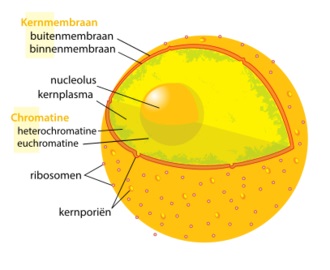 3: Shedding: het proces van uitscheiden4: MWGFD: Mediziner und Wissenschaftler für Gesundheit, Freiheit und Demokratie,Artsen en Wetenschappers voor Gezondheid, Vrijheid en Democratiedoor Ts.Bronnen:De belangrijkste voordracht van mijn leven
https://www.mwgfd.org/2023/07/mein-wichtigster-vortrag/Dit zou u ook kunnen interesseren:---Kla.TV – Het andere nieuws ... vrij – onafhankelijk – ongecensureerd ...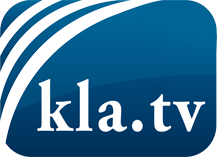 wat de media niet zouden moeten verzwijgen ...zelden gehoord van het volk, voor het volk ...nieuwsupdate elke 3 dagen vanaf 19:45 uur op www.kla.tv/nlHet is de moeite waard om het bij te houden!Gratis abonnement nieuwsbrief 2-wekelijks per E-Mail
verkrijgt u op: www.kla.tv/abo-nlKennisgeving:Tegenstemmen worden helaas steeds weer gecensureerd en onderdrukt. Zolang wij niet volgens de belangen en ideologieën van de kartelmedia journalistiek bedrijven, moeten wij er elk moment op bedacht zijn, dat er voorwendselen zullen worden gezocht om Kla.TV te blokkeren of te benadelen.Verbindt u daarom vandaag nog internetonafhankelijk met het netwerk!
Klickt u hier: www.kla.tv/vernetzung&lang=nlLicence:    Creative Commons-Licentie met naamgeving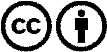 Verspreiding en herbewerking is met naamgeving gewenst! Het materiaal mag echter niet uit de context gehaald gepresenteerd worden.
Met openbaar geld (GEZ, ...) gefinancierde instituties is het gebruik hiervan zonder overleg verboden.Schendingen kunnen strafrechtelijk vervolgd worden.